            Урок мужества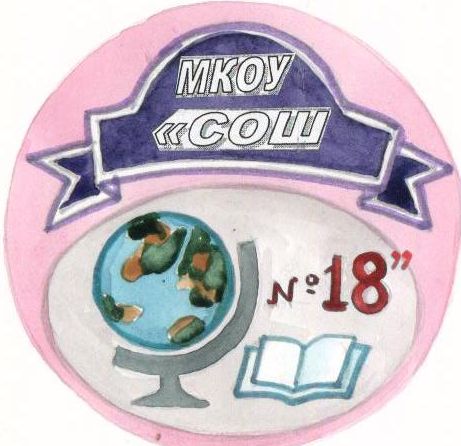 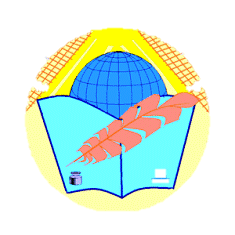 «Юные безусые герои».08.02.2014 год  каб.№6    13.00 часов5 «В» классСценарный план мероприятия:Цель: создание условий для:      - знакомства с историей Дня юного героя-антифашиста -воспитания патриотических чувств на примере жизни юных героев своей    республикиЗадача: познакомить с жизнью некоторых юных героев – антифашистов,воспитывать чувство патриотизма, высоких моральных качеств, любви к  РодинеОформление:  интерактивная доска, презентация «Подвиг юных героев КЧР», видеофильм, фотографии юных героевХод мероприятия:1 .Вступительное слово классного руководителя об истории этого Дня юного героя-антифашиста2. Выступление работника  городской детской библиотеки им. Никулина   Курмаз Елены Михайловны (фото 1,2).3. Сообщения учащихся о некоторых юных героях (фото 3).4. Стихи, посвященные юным героям  (фото 4). 5. Подведение итогов (фото 5).В мероприятии приняли участие учащиеся 5 «В» класса, присутствовало-22, классный руководитель Хакунова Е.М.  и работник городской детской библиотеки им. Никулина Курмаз Елена Михайловна.                 Фото 1                                                                                                  фото 2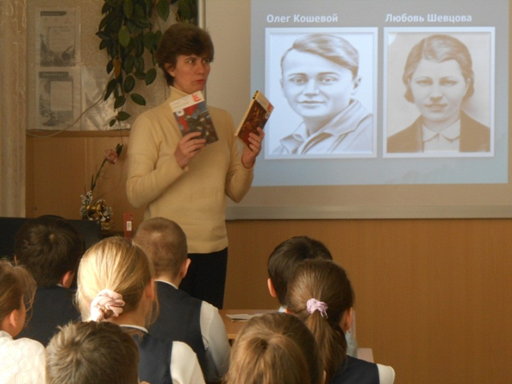 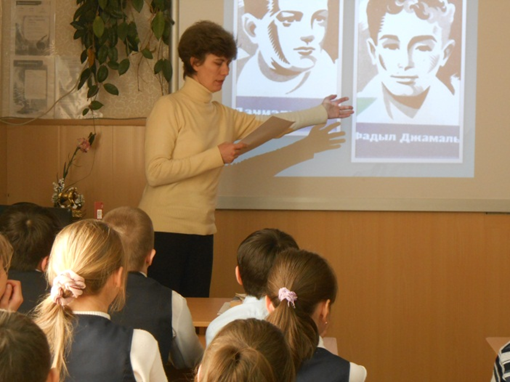 Демонстрация книг о юных героях       05.                         Просмотр фильма о пионерах - героях                       Фото-3                                                                                                          фото 4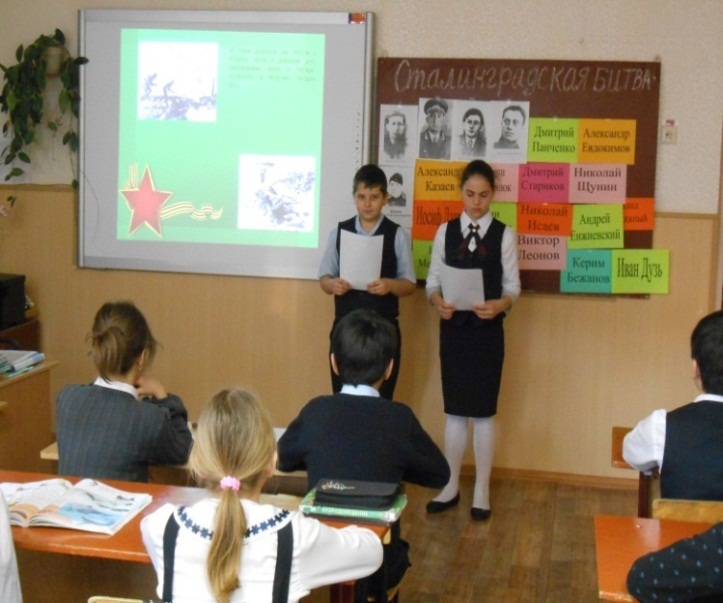 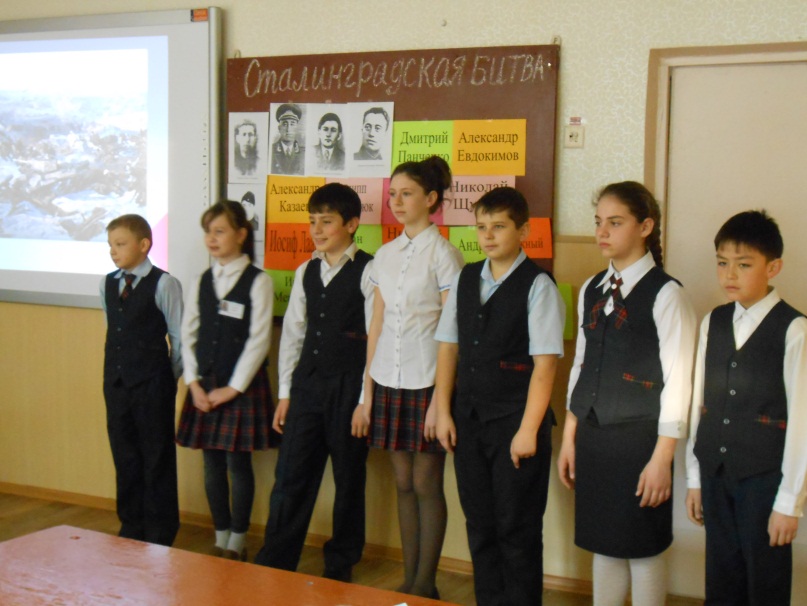      Сообщения о юных героях                                                         Стихи  о юных героях   Фото на память № 5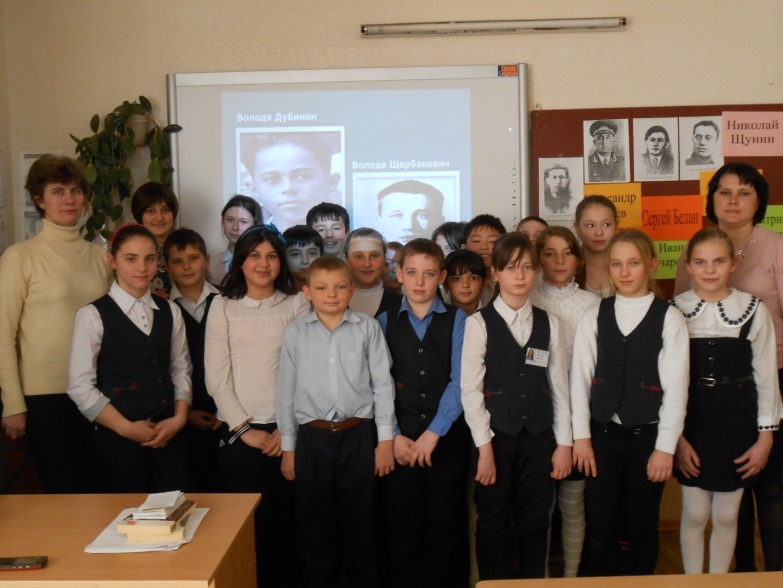 